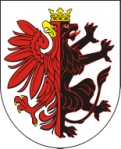 WOJEWÓDZTWOKUJAWSKO-POMORSKIEWykaz ofert wybranych w ramach konkursu ofert do realizacji w 2018 r. programu polityki zdrowotnej pn. „Kujawsko-Pomorski Program Badań Przesiewowych w Kierunku Tętniaka Aorty Brzusznej” w zakresie przeprowadzania badań przesiewowych (USG aorty brzusznej)           Opracowało: Biuro Zdrowia Publicznego w Departamencie Spraw Społecznych, Wdrażania EFS i Zdrowia, maj 2018 r.Lp.OferentLiczba mieszkańców województwa objęta ProgramemKoszt całkowity Wysokość wkładu Województwa
 (w zł)Wysokość wkładu jednostki samorządu terytorialnego
 (w zł)1.Przychodnia Lekarska Rodzina 
Jerzy Rajewski Sp.j. w Koronowie
ul. Dworcowa 49
86-010 Koronowo1606 400,003 200,003 200,002.Specjalistyczny Szpital Miejski 
im. M. Kopernika 
ul. Batorego 17/19
87-100 Toruń2008 000,004 000,004 000,003.Regionalny Szpital Specjalistyczny
im. dra W. Biegańskiego 
ul. dr Ludwika Rydygiera 15/1786-300 Grudziądz1004 000,002 000,002 000,004.SP ZOZ w Koronowie
ul. Dworcowa 55
86-010 Koronowo1606 400,003 200,003 200,005.Miejsko-Gminna Przychodnia 
w Świeciu 
ul. Wojska Polskiego 80 
86-100 Świecie401 600,00800,00800,006."Farma Med" Kujawskie Centrum Medyczne Spółka z ograniczoną odpowiedzialnością Sp.k 
ul. Dworcowa 71
 88-100 Inowrocław1004 000,002 000,002 000,00Razem:Razem:76030 400,0015 200,0015 200,00